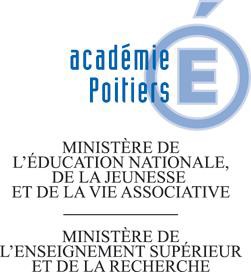 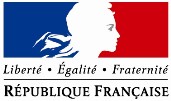 Session de mai 2022NOM et prénom du candidat :	Thématique(s) :Problématique :Nom et signature du professeur 	Liste des documentsListe des documentsArticle(s) (au moins 1)---Autre(s) texte(s)(au plus 2)- -Document(s) iconographique(s)(au plus 2)- -